Всероссийская олимпиада школьников по астрономии 2016/2017 учебный год Муниципальный этапКраткие решения10 классОтветы должны быть подробными и снабжены пояснениями и рисунками Каждая задача оценивается в 8 баллов. Максимальный балл — 48Какие светила, кроме Луны, можно наблюдать с поверхности Земли в виде серпа и в каких случаях? Примерно рассчитайте возможные максимальные угловые размеры этих "серпов" (серпом считаем диск, освещенный менее чем наполовину).Решение. В виде cepna можно наблюдать внутренние планеты (Меркурий и Венеру) от элонгации до элонгации, когда планета npoxoдит  через нижнее соединение  (по 1 банлу за планету и 2 балпа за описание условия — итого максимум 4 банла); Исходя из параметров орбит и диаметров планет, можно вычислитить, что их максимальные размеры составляют 13“ для Меркурия и 73“ для Венеры. Максимальный размер при этом планеты имеют вблизи нижнего соединения, совпадающего с афелием, а минимальный — в элонгации (2 баляа за рассуждения и расчет размеров).Солнце во время частного  затмения (1 баляа);  максимальный  размер cepna составляет32.5 (в nepwree, когда в частной фазе затмения внбен cepn, ограниченный диаметром Солнца)  .  (1 балл за угловой размер)Внешние планеты и их спутники никогда не бывают видны с Земли освещенными менее, чем наполовину. У астероидов и комет noчmи невозможно раsличить поверхность, соответственно, да и форма у них неправильная - npo cepn речь не идет.В какой день года местность на экваторе Земли вблизи полудня получает максимальное количество солнечной энергии? (орбиту Земли принять круговой, а погоду считать безоблачной)См. решение  задачи  2  для 7-8 классаПараллакс звезды о Центавра равен 0.8", а параллакс Солнца — 8.8". Вычислите, во сколько раз звезда дальше Солнца.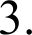 См. решение  задачи  3 для 9 классаАфелий Земля проходит 4 июля, а перигелий — 4 января. Вычислите, на сколько наша планета ближе к Солнцу в январе, чем в июле. Объясните, как влияет разное расстояние до Солнца на климат Земли в разные сезоны года.См. решение  задачи  4 для 9 классаМожно ли на Луне наблюдать полные солнечные затмения? С какими явлениями для земного наблюдателя они будут соотноситься? В любой ли точке орбиты Луны  возможно наблюдение?См. решение  задачи  5  для 9 классаСчитая чувствительность глаза и ПЗС-матрицы одинаковыми, вычислите, какую предельную звездную величину получит любитель астрономии на двухминутном снимке при использовании 10-см телескопа с матрицей, если в 60-см телескоп он видит глазом 15‘. Примите, что время накопления сигнала на сетчатке глаза равно (не более) 0.05 секунды.Решение. При равных чувствительностях глаза и матрицы на одном н  com  же телескопе вынсрыш в освещенности будет обусловлен только временем накопления сигнала (4 банла). 120/0.05 —— 2400 раз, а в звездных величинах Бт —— 2.5 log2400    8.45‘. С другой стороны использование меньшего телескопа приведет к проигрышу в (60/10) — 36 раз или в звездных величинах 2.5 log36 3.89‘. Т.о., предельная звездная величина на снимке составит 15‘ + 8.45‘ - 3.89‘ —— 19.56 ‘. (иснользоааппг соптпошгппл Погсона и вычисления — 4 бапла)Максимальный   балл - 48